К Е М Е Р О В С К А Я     О Б Л А С Т Ь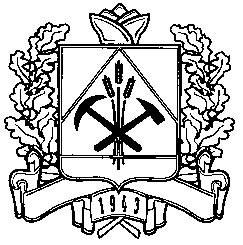 финансовое управление по Таштагольскому районуПРИКАЗот 03 апреля 2017г. N 6«О внесении изменений в приложение №2 «Перечень и коды главных администраторов доходов бюджета Муниципального образования «Таштагольский муниципальный район»В соответствии с пунктом 2 статьи 20 Бюджетного кодекса Российской Федерации и приказом Министерства финансов Российской Федерации от 01.07.2013 №65н «Об утверждении Указаний о порядке применения бюджетной классификации Российской Федерации», в целях исполнения бюджета муниципального образования «Таштагольский муниципальный район» в 2017 годуПРИКАЗЫВАЮ:1.Внести в перечень и коды главных администраторов  доходов бюджета Муниципального образования  «Таштагольский  муниципальный  район» 	от 29 декабря    2016  № 236-рр  О бюджете муниципального образования «Таштагольский муниципальный район» на 2017 год и плановый период 2018 и 2019 годов следующие изменения:после строки:дополнить строками следующего содержания:после строки:дополнить строками следующего содержания:2. Заведующему сектором автоматизированных финансовых расчетов (Вацко В.В.) в течение 3 дней со дня подписания настоящего приказа обеспечить его размещение на сайте муниципального образования  «Таштагольский муниципальный район». 3.Отделу доходов (Курусканова Н.П.) довести настоящий приказ до сведения федерального казначейства по Кемеровской области.4. Контроль за исполнением настоящего приказа оставляю за собой.5. Приказ вступает в силу со дня подписания.Начальник финансового управления по Таштагольскому району             		                       	 Л.А.Моисеева9002 02 20077 05 0000 151Субсидии бюджетам муниципальных районов на софинансирование капитальных вложений в объекты муниципальной собственности9002 02 20229 05 0000 151Субсидии бюджетам муниципальных районов на строительство и (или) реконструкцию объектов инфраструктуры, находящихся в государственной (муниципальной) собственности, в целях реализации инвестиционных проектов, направленных на модернизацию экономики моногородов с наиболее сложным социально-экономическим положением9111 17 05050 05 0000 180Прочие неналоговые доходы бюджетов муниципальных районов9112 02 25097 05 0000 151Субсидии бюджетам муниципальных районов на создание в общеобразовательных организациях, расположенных в сельской местности, условий для занятий физической культурой и спортом